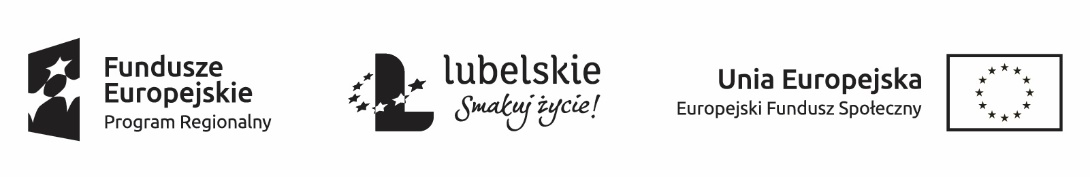 ZAPYTANIE OFERTOWE nr 4/ST/2018 z dnia 18 października 2018 r. dotyczące realizacji usług społecznych (dietetyk, rehabilitant) w ramach projektu „Dzienny Ośrodek Rehabilitacyjno-Pielęgnacyjny dla Osób Starszych” (DORP).Informacja o wybranym wykonawcy:Dietetyk: Anna Wójcik, data wpłynięcia 22. 10.2018 r. , cena : 22,50 zł
Rehabilitant: nierozstrzygnięte - brak ofert